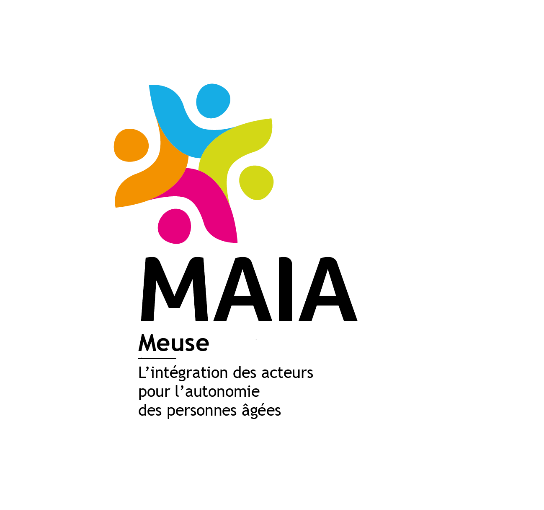 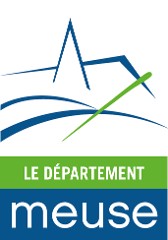 	 	F I C H E   A L E R T EDate d’envoi de l’alerte :      Personne concernée par l’orientation :Nom :      Prénom :      Date de naissance :      Situation Familiale : Adresse :      Ville :       /  :      @Mail :      Médecin Traitant :      Origine de l’alerte :Professionnel / Elu 		Particulier NOM – Prénom :      Structure / Adresse :      Lien avec la personne OU profession : /  :      @Mail :      Référent à contacter pour le retour d’information suite à l’orientation MAIA :(ne pas remplir si identique à l’origine de l’alerte)NOM – Prénom :      	Statut / lien :       /  :      	@Mail :      La personne est-elle informée de cette orientation ? : Oui					 NonSi non, pourquoi ? :Présentation de la situation et motifs de l’orientation :Santé psychique et physique	 Poly-pathologies 	 Problème de mémoire diagnostiqué	 Problème de mémoire non diagnostiqué	 Problème de comportement	 Chutes avec ou sans séquelle physique	 Nutrition (insuffisance/par excès, inadapté)	 Difficultés d’accès aux soins, rupture du parcours	 Suivi médical non régulier	 Addiction chronique retentissant sur le quotidien	 Hospitalisation non programmée dans les derniers mois	 Autres :     Autonomie fonctionnelle/physiologique	 Difficultés à effectuer les actes essentiels de la vie (se vêtir, se nourrir, se laver, se transférer, …)	 Difficultés à gérer les taches de la vie domestique (entretien, courses, …)	 Difficultés de mobilité	 Autres :      Inexistence/insuffisance /inadaptation des aides professionnelles	 Instabilité de la situation globale nécessitant des réajustements constants	 Echec partiel ou total de la mise en place de l’aide nécessaire	 Refus des aides	 Autres :      Aspects familiaux et sociaux	 Personne isolée	 Refus de l’aidant/aidant dépassé	 Indice ou suspicion de négligence /malveillance / maltraitance	 Difficultés à participer à la vie sociale	 Autres :      Aspects économiques et administratifs	 Incapacité à gérer seul son budget/papiers	 Droits sociaux non ouverts (retraite, logement, santé)	 Incapacité de l’entourage à effectuer les démarches	 APA en cours	 APA en place ; GIR : 	 Protection juridique en cours	 Protection juridique en place ; laquelle :	 Autres :      Sécurité individuelle et environnementale	 Incapacité à mesurer un danger potentiel	 Incapacité à donner l’alerte (téléphone, alarme)	 Logement non entretenu/détérioré/insalubre/inadapté	 Autres :      Autres